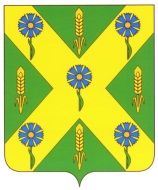 РОССИЙСКАЯ  ФЕДЕРАЦИЯОРЛОВСКАЯ ОБЛАСТЬАДМИНИСТРАЦИЯ НОВОСИЛЬСКОГО РАЙОНАПОСТАНОВЛЕНИЕ        30.12.2020 г.					                   № 405г. НовосильО внесении изменений в постановлениеадминистрации Новосильского района  от 30.04.2013г. №144 «Об определении границ прилегающихк некоторым организациям и объектам территорий, на которых не допускаетсярозничная продажа алкогольной продукции»В соответствии с постановлением Правительства Российской Федерации от 27 декабря 2012 года № 1425 «Об определении органами государственной власти субъектов Российской федерации мест массового скопления граждан и мест нахождения источников повышенной опасности, в которых не допускается розничная продажа алкогольной продукции, а также определении органами местного самоуправления границ прилегающих к некоторым организациям и объектам территорий, на которых не допускается розничная продажа алкогольной продукции», администрация Новосильского района  постановляет:Дополнить постановление администрации Новосильского района от 30.04.2013 г. №144 (далее постановление от 30.04.2013 г. №144) «Об определении границ прилегающих к некоторым организациям и объектам территорий, на которых не допускается розничная продажа алкогольной продукции» пунктом 6.1 следующего содержания:6.1 «Утвердить перечень организаций и объектов, на прилегающих территориях к которым не допускается розничная продажа алкогольной продукции на территории Новосильского района» согласно приложению.    2. Дополнить постановление  от 30.04.2013 г. №144 приложением - «Перечень                 организаций и объектов, на прилегающих территориях к которым не допускается розничная продажа алкогольной продукции на территории Новосильского района».     3. Настоящее постановление подлежит размещению в сети «Интернет» на официальном сайте администрации Новосильского района www.Novosilr.ru      4. Контроль за исполнением настоящего постановления возложить на первого   заместителя Главы администрации Новосильского района Ю.В. ТрусоваГлава Новосильского района                                          Е.Н. ДеминПроект постановления  подготовлен:Главным специалистом по труду  отдела по экономике,предпринимательству и торговле        _________________   М.Я. Лунина 29.12.2020 г.СОГЛАСОВАНО:Первый заместитель главыадминистрации района                    ____________________   Ю.В. ТрусовНачальник отдела по экономике,предпринимательству и торговле    ____________________    Т.Н. ЛазареваНачальник отдела правового обеспечения и муниципального контроля            _____________________А.Н. ИльченкоПриложение №1к постановлению администрацииНовосильского района от 30.12.2020 г. № 405Перечень организаций и объектов, на прилегающих территориях к которым не допускается розничная продажа алкогольной продукции на территории Новосильского района№ п/пНаименование объкта    Наименование объектаАдрес местонахожденияУчреждения дошкольного образования1МБДОУ Детский сад №1г. Новосиль ул. К. Маркса д.182МБДОУ Детский сад №2г. Новосиль ул. Пионерская д.60Учреждения образования3МБОУ «Новосильская СОШ»г. Новосиль ул. К. Маркса д.124МБОУ «Вяжевская СОШ»с. Вяжи-Заверх ул. Мохначева д.155МБОУ «Глубковская СОШ»д. Одинок ул. Школьная д.136МБОУ «Голунская СОШ»с. Голунь ул. Школьная д.17МБОУ «Селезневская СОШ»д. Селезнево ул. Школьная д.88МБОУ «Прудовская ООШ»с. Малые Пруды ул. Школьная д.19МБОУ «Зареченская НОШ»с. Заречье ул. Центральная д.3410Филиал №2 БП ОУ ОО «Орловский техникум агробизнеса и сервиса»г. Новосиль ул. Коммунаров д.40АВнешкольные учреждения11ММБУК «Новосильское КДО»г. Новосиль ул. К. Маркса д.3712ММБУК «Новосильская РКМ»г. Новосиль ул. К Маркса д.2013ММБУК «Новосильская библиотечная система»г. Новосиль ул. К. Маркса д.3714ММБУК «Новосильская ДШИ»г Новосиль ул. Пионерская д.1815МБУДО «ДЮСШ»г. Новосиль ул. К. Маркса д.1216МБОУ ДОТ «Центр детского технического творчества»г. Новосиль ул. К.Маркса д.86АМедицинские учреждения17БУЗ ОО «Новосильская ЦРБ»г. Новосиль ул. Урицкого д.3218Селезневский ФАПд. Селезнево19Кириковский ФАПс. Кирики20Прудовский ФАПд. Большие Пруды21Глубковский ФАПд. Глубки22Одинокский ФАПд. Одинок23Мужиковский ФАПд. Мужиково24Петушенский ФАПс. Петушки25Вяжевский ФАПс. Вяжи-Заверх26Голунский ФАПс. Голунь27Воротынцевский ФАПс. ВоротынцевоОбъекты спорта, плоскостные спортивные сооружения28Комплексное открытое спортивное сооружениег. Новосиль ул. Луначарскогод.2229Универсальная спортивная площадка г. Новосиль ул. К. Маркса з/у 87Вокзалы30Автовокзалг. Новосиль ул. Коммунаров д.37аРелигиозные организации31Свято-Никольский храмг. Новосиль ул. К. Маркса д.2932Епархиальный свято-духовский монастырьс. ЗадушноеОбъекты массового скопления граждан33Территория парка культуры и отдыха г. Новосильг. Новосиль ул. Урицкого